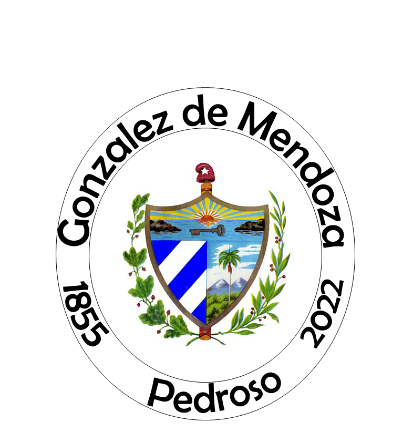 Head of Household Contact Information:Name:Address:	      City:  __________  State:_______	Zip______      Phone No.: ________________  Email:_______________________*Early registration pricing has ended.          ** Under 2 years old are free.NOTICE: Donations are needed to fully fund the event. The rates have been reduced to enable the attendance of all families. Those who can help out are kindly asked to support this family event.Please Complete This Form and Include with Your Payment. Use the back of the form for additional space.Make Checks Payable to:	             Mendoza Family Reunion Please send payment and form to:	631 Velarde Ave.      Coral Gables, FL 33134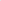 For Committee Use Only:	Received by:	Check No.: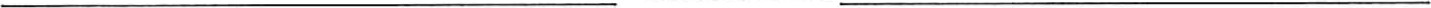 	Tickets No.:	Tickets Sent On: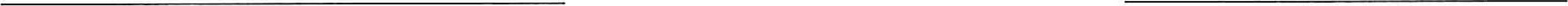 www.gonzalezdemendoza.comTICKET COSTS FOR ALL EVENTS: Early Registration: (Before June 1, 2022*)TICKET COSTS FOR ALL EVENTS: Early Registration: (Before June 1, 2022*)TICKET COSTS FOR ALL EVENTS: Early Registration: (Before June 1, 2022*)TICKET COSTS FOR ALL EVENTS: Early Registration: (Before June 1, 2022*)Adults 18+Preteen/teens 11 to 17Kids 3 to 10Babies 0 - 2$145.00$85.00$65.00FREELast NameFirst NameFamily No.(Add S if Spouse orSignificant Other)Adult (A) Teen (T) Kid (K) or Babies (B)Amount ($)See Above for Rates12345678Total from additional names on back:Total from additional names on back:Total from additional names on back:Additional Donation $:Additional Donation $:Additional Donation $:Total Check Amount $:Total Check Amount $:Total Check Amount $:See website for schedule of events